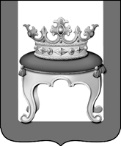 АДМИНИСТРАЦИЯКАЛИНИНСКОГО МУНИЦИПАЛЬНОГО ОКРУГАТВЕРСКОЙ ОБЛАСТИПОСТАНОВЛЕНИЕ от 26июня  2024 года                                                                                    №  2565ТверьОб утверждении перечня имущества, предлагаемого к передачеиз государственной собственности Тверской областив муниципальную собственность Калининского муниципального округа Тверской области В  целях предупреждения распространения  инфекционных  заболеваний в муниципальных учреждениях дополнительного образования, на основании договора хранения б/н от 13.12.2020 Администрация Калининского муниципального округа Тверской области постановляет:1. Утвердить перечень имущества, предлагаемого к передаче из государственной собственности Тверской области в муниципальную собственность Калининского муниципального округа, в целях его последующего закрепления в установленном порядке за Муниципальным учреждением дополнительного образования «Медновская детская школа искусств» (Приложение).2. Предложить Министерству имущественных и земельных отношений Тверской области рассмотреть вопрос о передаче имущества, указанного в пункте 1 настоящего постановления, в муниципальную собственность Администрации муниципального образования Тверской области.3. Контроль за исполнением настоящего постановления возложить на заместителя главы администрации Калининского муниципального округа Тверской области Чемодурова Е.В.4. Настоящее постановление вступает в силу со дня его подписания. Глава Калининского муниципального округа                              С.А. РумянцевУТВЕРЖДЕНПриложение к Постановлению АдминистрацииКалининского муниципального округа Тверской области от 26 июня  2024 года № 2565Перечень имущества, предлагаемого к передачеиз государственной собственности Тверской областив муниципальную собственность Калининского муниципального округа_____________________________________________________________________________№п/пНаименование товараЕд. изм.Кол-во товараЦена за единицу товара в рубляхОбщая стоимость товара в рублях1.Рециркуляторы воздуха бактерицидныештука1015 558,82155 588,20